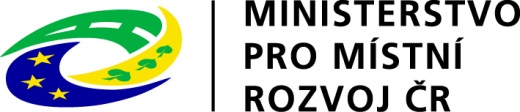 ProjektOprava víceúčelového sportovního hřiště, Stará Libavábyl pořízen/realizován za přispění prostředků státního rozpočtu ČR z programu Ministerstva pro místní rozvoj